Instrukcja postępowania mieszkańców na wypadek wystąpienia awarii w zakładzie zwiększonego ryzyka (PGE GiEK S.A. o/Elektrownia Turów).  na  w INSTRUKCJA
post  wyI.                   Rodzaje zagrożeń możliwych do wystąpienia w zakładzie o zwiększonym ryzyku wystąpienia awarii przemysłowej II.                Sposoby powiadamiania i alarmowania mieszkańców na wypadek wystąpienia zagrożenia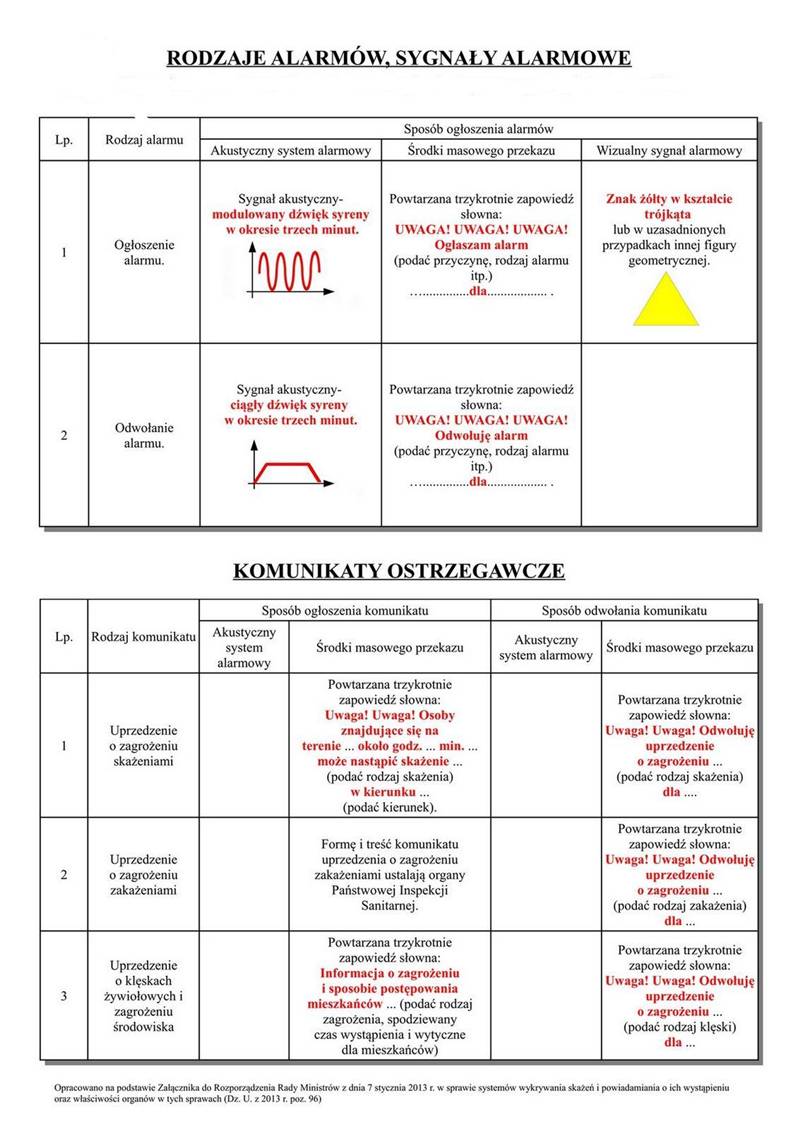 III.             Sposoby zachowania się mieszkańców na wypadek wystąpienia zagrożenia IV.             Wykaz telefonów alarmowych oraz adresów i telefonów wojewódzkich, powiatowych 
i gminnych organów i służb odpowiedzialnych za podjęcie działań operacyjno – ratowniczychV.                Inne  informacje ważne dla bezpieczeństwa mieszkańców INSTRUKCJA
postępowania  mieszkańców  na  wypadek  wystąpienia  awariiNa podstawie art. 267 ust.1  ustawy z dnia 27 kwietnia 2001r. Prawo Ochrony Środowiska (t.j. Dz. U.z 2017 r. poz. 519 ze zm.) oraz rozporządzeniem Ministra Spraw Wewnętrznych
i Administracji  z dnia 2 grudnia 2015 r. w sprawie szczegółowego zakresu informacji wymaganych do podania do publicznej wiadomości przez właściwe organy Państwowej Straży Pożarnej (Dz. U. z 2015 r.  poz. 2145) Dolnośląski Komendant Wojewódzki Państwowej Straży Pożarnej we Wrocławiu podaje do publicznej wiadomości „Instrukcję postępowania mieszkańców na wypadek wystąpienia awarii”Lp.Nazwa zakładu Zagrożenia możliwe do wystąpienia  w zakładzie1.ZZRPGE Górnictwo i Energetyka Konwencjonalna S.A. Oddział  Elektrownia Turów  59-916 Bogatynia ul. Młodych Energetyków 12skażenie toksycznepożarwybuchZZR zakład zwiększonego ryzykaZDR zakład dużego ryzyka ZZR zakład zwiększonego ryzykaZDR zakład dużego ryzyka ZZR zakład zwiększonego ryzykaZDR zakład dużego ryzyka Komunikaty mogą być również przekazane za pomocą systemów teleinformacyjnychKomunikaty mogą być również przekazane za pomocą systemów teleinformacyjnychportale internetowe portale internetowe radiofonia RDS (Radio Data System)telewizjatelegazetatelefonia cyfrowaSMS (Short Message Service)Po  usłyszeniu sygnału o skażeniach:         Nie zbliżać się do rejonu zagrożenia         Przebywając na terenie otwartym: o    zwróć uwagę na kierunek wiatruo    opuścić zagrożony teren prostopadle do kierunku wiatru o    postępować zgodnie z poleceniami zawartymi w komunikatach radiowych, telewizyjnych lub przekazywanych przez ruchome środki nagłaśniająceo    chronić drogi oddechowe, wykonać filtr ochronny z dostępnych materiałów         Przebywając w pomieszczeniu, domu, biurze, sklepie itd.:o    zabrać do  mieszkań dzieci i osoby niepełnosprawne, a zwierzęta gospodarcze zamknąć w  ich pomieszczeniacho    zawiadomić sąsiadów o    włączyć telewizor lub radioodbiornik na częstotliwość stacji lokalnejo    wysłuchać nadawanych komunikatów i zasad postępowania w zaistniałej sytuacji o    bezwzględnie wykonać przekazywane polecenia wydawane przez lokalne władze lub służby ratownicze o    wygasić i  nie używać otwartych źródeł ognia (junkersy, piece, papierosy itp.)o    uszczelnić otwory okienne i wentylacyjne oraz drzwi mokrym papierem, tkaniną lub okleić taśmą klejącą, izolacyjną) o    przygotować środki ochrony dróg oddechowych, wykonać filtr ochronny z dostępnych materiałów (zwilżona w wodzie lub w wodnym roztworze sody oczyszczonej chusteczka, tampon, ręcznik, szalik itp.) oraz założyć je jak zajdzie potrzeba o    przygotować się do ewentualnej ewakuacji ( przygotować niezbędny bagaż, zapas żywności, leki, dokumenty osobiste, latarkę itp.)o    zabezpieczyć produkty żywnościowe i przygotować zapas wodyo    po ogłoszeniu komunikatu o ewakuacji wyłączyć wszystkie urządzenia elektryczne, zabrać przygotowany bagaż,  zamknąć mieszkanie i udać się we wskazane miejsceOdwołanie alarmu      Ściśle stosować się do poleceń wydawane przez lokalne władze lub służby ratownicze W razie wystąpienia skażeń poddać się zabiegom sanitarnych, zaraz przeprowadzić odkażanie odzieżyNie pić skażonej wody i nie spożywać produktów  skażonych przed ich odkażaniem, zgodnie z zaleceniami władz sanitarnychPo  usłyszeniu sygnału o zagrożeniu możliwości wystąpienia wybuchu lub pożaru:         Nie zbliżać się do rejonu zagrożeniao    Przebywając na terenie otwartym: o    opuścić zagrożony teren o    postępować zgodnie z poleceniami zawartymi w komunikatach radiowych, telewizyjnych lub przekazywanych przez ruchome środki nagłaśniające         Przebywając w pomieszczeniu, domu, biurze, sklepie itd.:o    włączyć telewizor lub radioodbiornik na częstotliwość stacji lokalnejo    wysłuchać nadawanych komunikatów i zasad postępowania w zaistniałej sytuacji          bezwzględnie wykonać przekazywane polecenia wydawane przez lokalne władze lub służby ratowniczeOsoby pozostające w miejscu zamieszkania po usłyszeniu pierwszego wybuchu i ewentualnym naruszeniu konstrukcji budynku powinny ulokować się w miejscu najbardziej bezpiecznym dokładnie osłaniając głowę.Osobom pozostałym w obiekcie zniszczonym, bez możliwości jego opuszczenia ulokować się w miejscu pozwalającym na swobodne oddychanie i oczekiwanie na pomoc ratowników.Osoby pozostające na otwartej przestrzeni w jak najkrótszym czasie powinny ewakuować się w miejsce bezpieczne.Nie starać się ratować mienia i zwierząt do czasu ustania wybuchów i stabilizowania się sytuacji.Pozostający w rejonie zagrożonym bez możliwości samodzielnego opuszczenia go, a w sytuacji nie zagrażającej ich życiu mają oczekiwać na pomoc ratowników.Telefony alarmowe:Telefony alarmowe:Telefony alarmowe:Telefony alarmowe:pogotowie ratunkowe    999pogotowie wodociągowe      994straż pożarna		    998pogotowie gazowe992policja			997pogotowie energetyczne991	1.Wojewódzkie Centrum Zarządzenia KryzysowegoPl. Powstańców Warszawy 150-951 WrocławGodziny pracy: całodobowo
Kontaktczkw@duw.pl 
tel.:  71 340 62 05
faks: 71 340 65 952.Powiatowe Centrum Zarządzania Kryzysowego Starosty w Zgorzelcu Służba Dyżurna Starostytel.  075/ 77 19 999 w godz. 7:30 – 15:30fax. 075/ 77 50 206 i 671kom. 607 987 854 tel.  075 / 77 51 551 w godz. 15:30-7:303.Urząd Miasta Zgorzelecul. Domańskiego 759-900 Zgorzelectel.  075/ 77 56 604fax. 075/ 77 56 421 4.Urząd Gminy Zgorzelecul. Kościuszki 7059-900 Zgorzelectel.  075/ 77 21 400fax. 075/ 77 56 5645.Urząd Miasta i Gminy Bogatynia ul. Daszyńskiego 1 59-920 Bogatyniatel. 075/ 77 32 507fax 075/ 77 32 1486.Urząd Miasta i Gminy Pieńskul. Bolesławiecka 2959-930 Pieńsktel. 075 77 86 511-4fax. 075 77 86 4057.Urząd Gminy i Miasta Węgliniecul. Sikorskiego 359-940 Węgliniectel.  075 77 11 435fax. 075 77 12 5518.Urząd Miasta ZawidówPlac Zwycięstwa 21-2259-970 Zawidówtel. 075 77 88 360fax. 075 77 88 2059.Urząd Gminy Sulikówul. Dworcowa59-975 Sulikówtel. 075 77 87 288tel. 075 77 88 289fax. 075 77 56 92210.Komenda Wojewódzka Państwowej Straży Pożarnej we Wrocławiuul. Borowska 138, 50-552 WrocławWojewódzkie Stanowisko Koordynacji Ratownictwa tel. 071/ 368 22 36 fax. 071/ 368 22 4411.Komenda Powiatowa Państwowej Straży Pożarnej w Zgorzelcu ul. Chrobrego 159-900 Zgorzelec tel. 075/ 775-11-45, 775-11-46fax. 075 775-11-4512.Komenda Wojewódzka Policji Pl. Muzealny 2/450-350 Wrocławtel. 071/ 340 35 02fax. 071/ 340 33 7713.Ośrodek Analizy Skażeń we Wrocławiuul. Hallera 36/3853-325 Wrocław  tel. 071/ 365 24 80/84 fax. 071/ 365 46 90 Lokalne MediaTP S.A. O/ Wrocław 5ul. Karkonowska 853-015 Wrocław tel. 071/ 368 45 00fax. 071/ 341 89 89  Telewizja Dolnośląska  TeDeCzęstotliwość  MHz Złote Przeboje Jelenia Góra106,2Radio ESKA Wrocław104,9  PRW Wrocław103,6PLUS  Legnica 102,8RFM FM Jelenia Góra 100,8Maryja Bogatynia100, 3PR2 Lubań99,0TOK FM 95,8 PR BIS Bogatynia 92,8PR3 Lubań91.0Kolor Wrocław 90,4 Zet - Lubań89,4Wrocław – Bogatynia 89,0Uaktualnianie informacjiDostęp do informacji podczas jakiegokolwiek zagrożenia jest bardzo istotny, a szczególnie gdy zachodzi konieczność ewakuacji. Stacje radiowe i telewizyjne zapewniają szybką i ogólnodostępną  informację. EwakuacjaWładze lokalne mogą wezwać do ewakuacji z obszarów szczególnego ryzyka Jeśli jest jeszcze czas, skontaktuj się z rodziną i przekaż im informację gdzie się udajesz i kiedy spodziewasz się przybycia,Odetnij dopływ wody i elektryczności, pozostaw jednak gaz dopóki władze lokalne nie zdecydują inaczej. Tylko wyspecjalizowany uprawniona osoba może ponownie włączyć dopływ gazu,Jeśli musisz szybko zdecydować co zabrać ze sobą, zbierz:ważne dokumenty, środki medyczne, niezbędne leki,latarkę, , radioodbiornik na baterie, baterie, zestaw pierwszej pomocy, wodę butelkowaną,odzież na zmianę, , materac, niedużą poduszę,  śpiwór dla każdego członka rodziny, a także klucze od domu i samochodu,Jeśli zamierzasz jechać samochodem w chwili wystąpienia zagrożenia, zapoznaj się z różnymi trasami wyjazdu z obszaru zagrożonego, główne drogi mogą być nieprzejezdne,Słuchaj radia, lokalne stacje będą przekazywały informacje na temat ruchu drogowego,W samochodzie przechowuj zimowy zestaw ratunkowy: Koce, latarkę, łopatę, przewody rozruchowe, sól lub popiół do posypywania nawierzchni, lokalne mapy drogowe,Zapasy żywności w formie suchego prowiantu i wody na trzy dniWysokokaloryczne pożywienie: suszone owoce, rodzynki, ziarna sezamu, płatki zbożowe, orzechy, mód, czekoladę, puszki z sokami (otwieracz, nóż),Pamiętaj o zabraniu telefonu komórkowego i ładowarki. Nawet w przypadku nie opłaconych usług skontaktujesz się z numerem alarmowym 112.